ASSOCIATION LES CATT’MOMES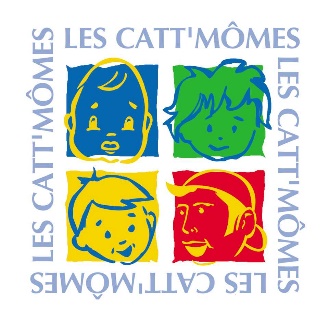 3, rue Jacqueline Auriol57570 CATTENOMTél : 03 82 83 08 01les.catt-momes@wanadoo.frCatt’Mômes Express		Famille : 06 au 10 Juillet 2020	13 au 17 Juillet 2020	20 au 24 Juillet 2020	